School Relocation Amendment InstructionsPurpose: To amend the charter contract when the charter school is planning to change the school’s physical location, as identified in the charter contract, when the school will be staying within the same school district. This amendment cannot be used to add a second site or school with its own administration that serves, or will serve, the same grades as the first (primary) site. The school shall not change its physical location until after the PEC has received the amendment request and the school’s request has been approved by the PEC. Submission Deadline: The form must be approved prior to the change being implemented. Amendments completed 28 days prior to the next PEC meeting will be placed on the next agenda.PEC Direction: If the facility is now owned by a Foundation (Component Unit) of the school, please complete form A.6 Non-profit Foundation Partnership Agreement form as well.Information provided by the school: □ Fully completed form □ Approved board minutes or certification of the vote taken by the board □ Rationale for the change□ Concise narrative addressing, if applicable, the number of students displaced/impacted by the move and a plan to support these students and the community in the change□ Certificate of Occupancy, approved for educational use; OR an assurance that the school will not occupy any space until the school possesses a Certificate of Occupancy and an assurance that a copy of the Certificate of Occupancy will be provided to the CSD within 30 days of occupancy□ Letter from PSFA stating that the facility meets the New Mexico Conditions Index (NMCI); OR an assurance that the school will not occupy any space until the school possesses a letter from PSFA stating that the facility meets the New Mexico Conditions Index NMCI and an assurance that a copy of the letter will be provided to the CSD within 30 days of occupancy□ Documentation of the capacity load of the facility to sustain enrollment requested, OR an assurance that the school will not occupy any space that does not have a sufficient capacity load to sustain the enrollment requested and provides documentation of the capacity load to the CSD□ Proposed lease, lease purchase agreement, or purchase contract and an affidavit verifying compliance with legal requirements of Section 22-8B-4.2 NMSA 1978, OR an assurance that the school will not occupy any space that does not meet the ownership and leasing requirements of Section 22-8B-4.2 NMSA 1978 and the school will not occupy the facility until a copy of the fully executed lease has been provided to the CSD□ Copy of Lease or Lease Purchase Arrangement if changed as a consequence of the change in ownership and an affidavit verifying that the lease or lease purchase agreement has been reviewed by legal counsel for the school for compliance with New Mexico statuteContact charter.schools@ped.nm.gov with questions about completing or submitting documents.School Relocation Amendment Request FormSubmit this form and all supporting documents to charter.schools@ped.nm.govThe Charter Contract was entered into by and between the New Mexico Public Education Commission (PEC) and , hereafter "the school," effective on .  The school requests consideration from the PEC to change the terms of its contract as follows Current location: New location (address):   Rationale for the change: Provide a narrative addressing, if applicable, the number of students displaced/impacted by the move and a plan to support these students and the community in the change: Foundation-owned facility: check one   The facility is not owned by a non-profit foundation.   The facility is owned by a non-profit foundation. Identify school personnel who work for or are on the board of the non-profit foundation: Certificate of Occupancy: check one   A Certificate of Occupancy is submitted.   The school representative and governing board chair provide assurances that the school will not occupy any space until the school possesses a Certificate of Occupancy and an assurance that a copy of the Certificate of Occupancy will be provided to the CSD within 30 days of occupancy.New Mexico Conditions Index (NMCI): check one   A letter from PSFA stating that the facility meets the NMCI is submitted.   The school representative and governing board chair provide assurances that the school will not occupy any space until the school possesses a letter from PSFA stating that the facility meets the New Mexico Conditions Index NMCI and an assurance that a copy of the letter will be provided to the CSD within 30 days of occupancy.Load Capacity: check one   Documentation of the capacity load of the facility to sustain enrollment is submitted.   The school representative and governing board chair provide assurances that the school will not occupy any space that does not have a sufficient capacity load to sustain the enrollment requested and provides documentation of the capacity load to the CSD.The school representative and governing board chair provide assurances that the school will not occupy any space that does not meet the ownership and leasing requirements of Section 22-8B-4.2 NMSA 1978.       Yes         NoLEA Code: Effective date: The school's contract amendment is hereby submitted by:Signature of School Representative: ___________________________   Date: ____________Signature of Governing Board Chair: __________________________   Date: ____________For PEC/CSD use onlyPEC Meeting Date: Agenda: ☐ Regular requiredThe school’s contract amendment was:   Approved	☐ Denied (see transcript) Electronic signature of PEC Chair: _________________________   Date: _____________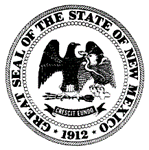 New Mexico Public Education Commission (PEC)